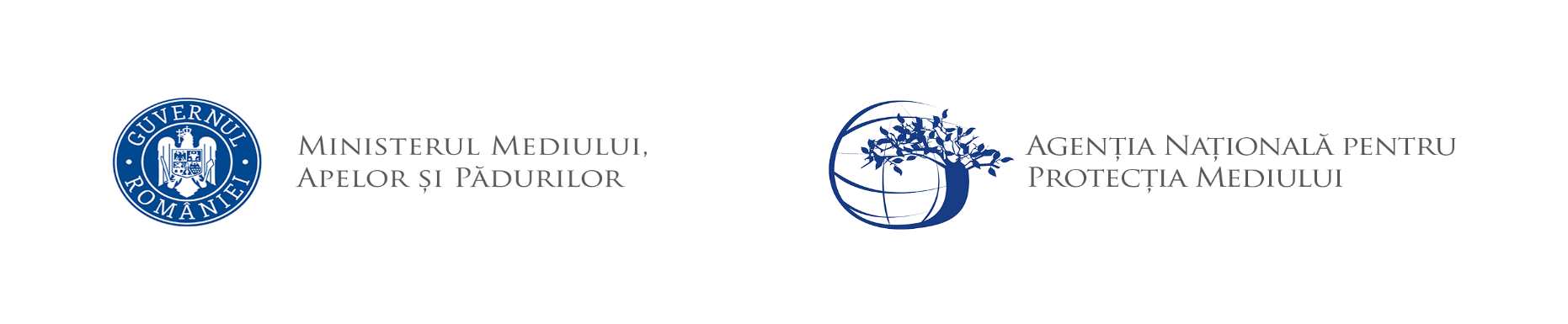 AGENȚIA PENTRU PROTECȚIA MEDIULUI DÂMBOVIȚA    Nr. 708/373/....06.2024PROIECT DECIZIA ETAPEI DE ÎNCADRARE Nr. din .06.2024    Ca urmare a solicitării de emitere a acordului de mediu adresate de COMUNA SĂLCIOARA,  cu sediul în comuna Sălcioara, sat Bănești, str.Principală, nr.98, județul Dâmbovița înregistrată la Agenția pentru Protecția Mediului (APM) Dâmbovița cu nr. 708 din 17.01.2024  , în baza Legii nr. 292/2018 privind evaluarea impactului anumitor proiecte publice şi private asupra mediului şi a Ordonanţei de urgenţă a Guvernului nr. 57/2007 privind regimul ariilor naturale protejate, conservarea habitatelor naturale, a florei şi faunei sălbatice, aprobată cu modificări şi completări prin Legea nr. 49/2011, cu modificările şi completările ulterioare,Agenția pentru Protecția Mediului (APM) Dâmbovița decide, ca urmare a consultărilor desfăşurate în cadrul şedinţei Comisiei de analiză tehnică din data de 25.04.2024 , că proiectul  ,, Extindere sistem de canalizare menajeră în comuna Sălcioara, satele Ghinești și Bănești, județul Dâmbovița, propus a fi amplasat în comuna Sălcioara, satele Ghinești și Bănești, str.Prof.Maria Paraschiv,S3; Lămâiței,S5;S4;S1, Stadionului, Codrului, S2, Principală (DC58), Garofițelor,Speranțelor(DC59), DJ722, Primăverii ,jud.Dâmbovița , nu se supune evaluării impactului asupra mediului, evaluării adecvate și impactului asupra corpurilor de apăJustificarea prezentei decizii:I. Motivele pe baza cărora s-a stabilit luarea deciziei etapei de încadrare in procedura de evaluare a impactului asupra mediului sunt următoarele:a) proiectul se încadrează în prevederile Legii nr. 292/2018 privind evaluarea impactului anumitor proiecte publice şi private asupra mediului, anexa nr. 2, pct. 13, lit.a;b) impactul realizării proiectului asupra factorilor de mediu va fi redus pentru sol, subsol, vegetație, fauna și nesemnificativ pentru ape, aer și așezările umane;c) nu au fost formulate observaţii din partea publicului în urma mediatizării depunerii solicitării de emitere a acordului de mediu respectiv, a luării deciziei privind etapa de încadrare;1. Caracteristicile proiectuluimărimea proiectului:Lucrarile prevazute prin proiect vor asigura colectarea si evacuarea apelor uzate menajere de la gospodariile din localitatile Ghinesti si partial Banesti, prin:- retele de canalizare menajera gravitationala,din PVC-KG  SN8, cu Dn 250 mm, in lungime totala de 6717 m ;- statii de pompare intermediare - 8 buc;- conducta de refulare de la statiile de pompare intermediare - din teava PEID, PE100, Pn 10, SDR 17, Dn 110-125 mm, in lungime totala L = 4131 m;		- racorduri laterale din teava PVC Dn 160 mm – 430 buc;		- alimentarea cu energie electrica a statiilor de pompare .Situatia existenta		Comuna Salcioara dispune de sistem centralizat de alimentare cu apa potabila in toate satele. Sistemul de alimentare cu apa are in componenta:sursa de apa, ce consta in patru foraje de apa cu adancimea de 50,0 m, si un debit optim de 4,0 l/s/foraj, situate in apropierea paraului Dambovitagospodarie de apa ce are in componenta : doua rezervoare inmagazinare apa, cu volumul util de 250 m3, statie de potabilizare,statie de pompare echipata cu grupuri de pompare: grup de pompare pentru consum menajer 1A+1R, Q = 50 m3/h, H= 60 mCA, P= 15 kW si grup de pompare pentru stingerea unui eventual incendiu prevazut cu doua electropompe 1A+1R cu Q = 53 m³/h, H = 69 mCA, N = 15 kW. pentru localitatile Banesti, Cuza Voda, Mircea Voda, Movila, Ghinesti si Catunu, grup de pompare pentru consum menajer 1A+1R Q = 20 m3/h, H= 45 mCA, P = 4 kW si grup de pompare pentru stingerea unui eventual incendiu prevazut cu doua electropompe 1A+1R cu Q = 35 m³/h, H = 60 mCA, N = 9 kW. pentru localitatile Salcioara, Moara Noua si Podu Rizii.	conducta de transport din PEID/PE100, SDR17 Dn 160 mm, Pn 10  si conducta de distributie din PEID/ PE100, SDR 27,6, Pn 6 D cu Dn 75÷160 mm.		Sistemul centralizat de alimentare cu apa se afla in administrarea Primariei comunei Salcioara.		Sistemul de canalizare	Comuna Salcioara nu dispune de un sistem centralizat de canalizare menajera, deversarea apelor uzate menajere, facandu-se in puturi absorbante, care polueaza solul si panza freatica de suprafata, sau in bazine vidanjabile. 	Autoritatea locala a obtinut finantare prin Programul National de investitii “Anghel Saligny” pentru infiintarea sistemului centralizat de canalizare in satele Salcioara, Moara Noua, Podu Rizii si partial in Banesti. 	Investitia initiala “Retele canalizare, statii pompare si statie epurare in comuna Salcioara, judetul Dambovita, localitatile Banesti, Salcioara, Moara Noua, Podu Rizii” prevazuta la finantare consta in urmatoarele lucrari :	- retele de canalizare menajera gravitationale, din conducta PVC, SN8, Dn 250 mm, in lungime totala de 9227,0 m in satele Salcioara, Moara Noua, Podu Rizii si partial in Banesti;		- statie de epurare mecano-biologica cu capacitatea de epurare de Quz zi max = 300 m3/zi;		- gura de descarcare pentru statia de epurare		Capacitatea statiei de epurare are posibilitatea de epurare a apelor uzate menajere de la gospodariile individuale si dotarile social-culturale ale satelor Salcioara, Moara Noua, Podu Rizii,  Banesti si Ghinesti.	Avand in vedere capacitatea proiectata a statiei de epurare, s-a prevazut extinderea retelelor de canalizare in satele Banesti si Ghinesti.Situatia proiectataSolutia tehnica pentru realizarea extinderii retelelor de canalizare pentru satele Ghinesti si Banesti :- retele de canalizare menajera gravitationala,din PVC-KG  SN8, cu Dn 250 mm, in lungime totala de 6717 m ;- statii de pompare intermediare - 8 buc;- conducta de refulare de la statiile de pompare intermediare - din teava PEID, PE100, Pn 10, SDR 17, Dn 110-125 mm, in lungime totala L = 4131 m;		- racorduri laterale din teava PVC Dn 160 mm – 430 buc;		- alimentarea cu energie electrica a statiilor de pompare .Retele de canalizare ape uzate menajere in sistem centralizatRetelele de canalizare menajera, statiile de pompare se vor amplasa de-a lungul arterelor de circulatie ale localitatilor Ghinesti si partial Banesti, artere care fac parte din domeniul public al comunei Salcioara, și de-a lungul drumului judetean, domeniul public al Consiliului Judetean Dambovita .Retelele de canalizare s-au dimensionat pentru un debit de ape uzate orar maxim de 4,48 l/s.Colectarea apelor uzate menajere de la locuitori, unitatile economice si dotari social culturale, se va realiza prin retele de canalizare din tuburi PVC- SN8, Dn 250 mm, cu functionare in sistem gravitational sau prin pompare pentru anumite zone, in functie de panta terenului. Avand in vedere atat configuratia terenului, cat si solutia adoptata privind montarea retelelor de canalizare la adancimea de maxim 4,0 m, vor fi prevazute statii de pompare a apei uzate menajere si conducte de canalizare fortata din PEID/PE100, Pn 10, Dn 110-125 mm, pentru transport si descarcare in caminele de canalizare proiectate.Retelele de canalizare menajera  se vor amplasa  pe o singura parte a strazilor, pe partea opusa retelelor de  apa, in trotuar sau spatiul verde in intravilanul si extravilanul comunei Salcioara.Pe retelele de canalizare s-au prevazut camine de vizitare din PE Dn 1100 mm, cu camera de lucru, amplasate pe colectoare, la schimbari de directie, la subtraversari si intersectii sau distante de maxim 50 m in linie dreapta, cu adancimea de H = 1,5 ÷ 4,00 m, pozate pe pat de nisip.Dimensionarea retelelor de canalizare gravitationala s-a facut in functie de debitul maxim de apa uzata transportat, in functie de panta retelei, de gradul de umplere admisibil si de asigurarea vitezei minime de autocuratire a retelei vmin = 0,7 m/s. De asemenea s-a tinut cont ca viteza maxima admisibila vmax = 3 m/s sa nu fie depasita. Retelele de canalizare cu curgere gravitationala se vor monta cu panta de minim 3‰.S-au prevazut subtraversari de drumuri modernizate si cai ferate prin foraj orizontal. Subtraversarile drumului judeten DJ722 si cai ferate  cu conductele de canalizare gravitationala se vor realiza prin foraje orizontale. Conductele de canalizare vor fi protejate in tuburi de protectie din OL273x8mm, amplasate la o adancime de min 1,50 m fata de cota terenului.Subtraversarile drumurilor modernizate, cu conductele de canalizare gravitationala, se vor realiza prin foraj orizontal.Supratraversarea raului Dambovita cu conducta de refulare se va realiza aparent montata in tub de protectie OL 273x8mm, rezemata de grinda podului pe suporti metalici .		Racorduri lateraleRacordarea gospodariilor individuale din satele Ghinesti si Banesti se va realiza cu racorduri laterale din teava PVC-KG SN4, Dn 160 mm, cu camin de racord din PVC Dn 400, avand capac necarosabil din material compozit. Caminele de racord vor fi amplasate in zona verde sau trotuar, pe domeniul public, la limita proprietatilor.In prezentul proiect s-au prevazut 430 de racorduri laterale, avand lungimi variabile de L=3m, L=4m, L=6m, L=8m, L=9m. In zona de amplasament a conductei de canalizare, acestea se vor realiza prin sapatura in sant deschis. Pentru gosposdariile amplasate pe partea cealalta a strazii racordurile se vor realiza prin foraj orizontal, pentru protejarea infrastructurii rutiere a drumurilor locale modernizate. 	Statii de pompareAvand in vedere atat configuratia terenului, cat si solutia adoptata privind montarea retelelor de canalizare la adancimea de maxim 4,00 m, s-au prevazut statii de pompare a apei uzate menajere si conducte de canalizare fortata din PEID, PE100, Pn 10, Dn 110 mm, pentru transport si descarcare in caminele de canalizare proiectate. Statiile de pompare vor fi constructii monobloc cu diametru minim de Dn 1600 mm, realizate din poliester armat cu fibra de sticla-GRP, echipate cu 2 electropompe submersibile cu tocator, monocanal sau vortex (1A+1R), placi de prindere, ghidaje pentru instalare pompe, cabluri electrice, senzori de nivel, tablou electric, clapete de retinere, robineti de izolare pe conductele de refulare pompe, stut refulare pompe Dn 65 mm, tablou de comanda si capac carosabil acces din material compozit. Acestea se vor monta subteran, lateral in spatiul verde sau trotuar.Sunt prevazute 8 statii de pompare intermediare.Statia de pompare ape uzate, SP 1, amplasata in satul Ghinesti - str.Principala(DC 58), Statia de pompare ape uzate, SP 2, amplasata satul Ghinesti - str.S3 ,Statia de pompare ape uzate, SP 3, amplasata in satul Ghinesti- str.S2, Statia de pompare ape uzate, SP 4, amplasata in satul Ghinesti- str.S1, Statia de pompare ape uzate, SP 5, amplasata in satul Ghinesti - str.Sperantelor(DC59), Statia de pompare ape uzate, SP 6, amplasata in satul Ghinesti – str.Principala(DC 58), Statia de pompare ape uzate, SP 7, amplasata in satul Salcioara - DJ 722,        8.Statia de pompare ape uzate, SP 8, amplasata in satul Salcioara - Str.Stadionului. Printr o  investitie initială -“Retele canalizare, statii pompare si statie epurare in comuna Salcioara, judetul Dambovita, localitatile Banesti, Salcioara, Moara Noua, Podu Rizii”, s-a propus o statie de epurare pentru o capacitate maxima finala de Quz zi max = 949  m³/zi (Quz zi med= 645 m³/zi),echipata pe treapta mecanica si modul tehnologic pe capacitatea finala si pe treapta biologica cu 2 reactoare de epurare mecano-biologica; radierul de beton ce se va realiza in prima etapa are   posibilitatea de suplimentare cu inca 3 reactoare. Fiecare reactor va putea functiona independent de celelalte, functie de debitul de apa uzata ce intra in statia de epurare. Cele doua reactoare biologice sunt proiectate pentru capacitatea instalata Quzzimax=380 m³/zi (Quz zi med=260 m³/zi) fiecare.Debitul calculat pentru  1254 LE, apartinand localitatilor:Banesti, Salcioara, Moara Noua, Podu Rizii este de Quzzimax=190 m³/zi (Quz zi med=141 m³/zi).In cadrul prezentului proiect pentru 1084 LE apartinand localitatii: Ghinesti , s-a calculat un debit de Quzzimax=154,92 m³/zi (Quz zi med=119.17 m³/zi).	Quz zi med 		= 119.17 m3/zi	Quz zi max 		= 154.92 m3/zi	Quz orar max 		=  16,14m3/h = 4,48 l/s	Quz orar min 		=   0,65 m3/h = 0,18 l/s	Vanual	mediu		= 43497,51 m3Vanual	maxim		= 56546,76 m3 Reactoarele biologice proiectate anterior au capacitatea sa preia si debitele calculate in cadrul proiectului: „Extindere sistem de canalizare menajera in comuna Salcioara, satele Ghinesti si Banesti, judetul Dambovita”.Executia lucrarii	Lucrarile de executie retele de canalizare gravitationala si racorduri laterale se compun din: lucrari de sapatura sant si gropi de pozitie; montare conducta si imbinare piese speciale; refacere lucrari sapaturi cu aducerea terenului la starea initiala.	Adancimea santului pentru conductele de canalizare va fi de minimum 1500 mm, iar latimea santului este de minimum 900 mm.	Dupa executia santului, se vor monta conductele de canalizare prin imbinare cu mufa si garnitura, pe un pat de nisip, in grosime de 15cm, la o adancime de montare variabila 1,50m-4,00m.   Conductele de PEID, folosite pentru retelele de canalizare fortata, se vor imbina prin electrofuziune si se vor poza la o adancime de montaj la 1,0 m, fara pat de nisip.	Dupa montarea conductelor si efectuarea probelor de presiune si de etanseitate, se poate trece la astuparea conductei, cu strat de nisip de 15 cm, peste care se va aplica pamant maruntit. Pentru identificarea conductei, pe toata lungimea se va monta banda avertizoare.Organizarea de santier consta in realizarea unui spatiu in aer liber de depozitare materiale, baraci pentru birouri si vestiare, fara instalatii de apa si canalizare. In timpul perioadei de executie a lucrarilor, se va asigura un numar suficient de cabine WC ecologice pentru uzul angajatilor, ce se vor mentine si curata corespunzator. b) cumularea cu alte proiecte : proiectul este o extindere a proiectelor de alimentarea cu apă și evacuarea apelor uzate in comuna Sălcioara,satele Ghinești și Banești, județul Dâmbovița;c) utilizarea resurselor naturale: se vor utiliza resurse naturale în cantităţi limitate, iar materialele necesare realizării proiectului vor fi preluate de la societăţi autorizate; d) producţia de deşeuri: deşeurile generate atât în perioada de execuţie cât şi în perioada de funcţionare vor fi stocate selectiv şi predate către societăţi autorizate din punct de vedere al mediului pentru activităţi de colectare/valorificare/eliminare; e) emisiile poluante, inclusiv zgomotul şi alte surse de disconfort: lucrările şi măsurile prevăzute în proiect nu vor afecta semnificativ factorii de mediu (aer, apă, sol, aşezări umane); f) riscul de accident, ţinându-se seama în special de substanţele şi de tehnologiile utilizate: in timpul lucrărilor de execuție pot apare pierderi accidentale de carburanți sau lubrefianți de la vehiculele si utilajele folosite; după punerea in funcțiune a obiectivului vor fi luate masuri de securitate şi paza la incendii;2. Localizarea proiectelor2.1. utilizarea existentă a terenului:drumuri intravilane și extravilane din comuna Sălcioara;2.2. relativa abundenţă a resurselor naturale din zonă, calitatea şi capacitatea regenerativă a acestora:  nu este cazul;2.3. capacitatea de absorbţie a mediului, cu atenţie deosebită pentru:zonele umede: nu este cazul;zonele costiere: nu este cazul;zonele montane şi cele împădurite: nu este cazul;parcurile şi rezervaţiile naturale: nu este cazul;ariile clasificate sau zonele protejate prin legislaţia în vigoare, cum sunt:  proiectul nu este amplasat în sau în vecinătatea unei arii naturale protejate;f) zonele de protecţie specială, mai ales cele desemnate prin Ordonanţa de Urgenţă a Guvernului nr. 57/2007 privind regimul ariilor naturale protejate, conservarea habitatelor naturale, a florei şi faunei sălbatice, cu modificările şi completările ulterioare, zonele prevăzute prin Legea nr. 5/2000 privind aprobarea Planului de amenajare a teritoriului naţional – Secţiunea a III – a – zone protejate, zonele de protecţie instituite conform prevederilor Legii apelor nr. 107/1996, cu modificările şi completările ulterioare, şi Hotărârea Guvernului nr. 930/2005 pentru aprobarea Normelor speciale privind caracterul şi mărimea zonelor de protecţie sanitară şi hidrogeologică: proiectul nu este inclus în zone de protecţie specială desemnate;    g) ariile în care standardele de calitate a mediului stabilite de legislaţie au fost deja depăşite: nu au fost înregistrate astfel de situaţii;     h) ariile dens populate: nu e cazul;    i) peisajele cu semnificaţie istorică, culturală şi arheologică: nu este cazul; 3. Caracteristicile impactului potenţial:        a) extinderea impactului: aria geografică şi numărul persoanelor afectate: impactul va fi local, numai în zona de lucru, pe perioada execuţiei;    b) natura transfrontieră a impactului:  nu este cazul;    c) mărimea şi complexitatea impactului: impact relativ redus şi local atât pe perioada execuţiei proiectului cât şi ulterior în perioada de funcţionare;    d) probabilitatea impactului: impact cu probabilitate redusă atât pe parcursul realizării investiţiei, cât şi după realizarea acestuia, deoarece măsurile prevăzute de proiect nu vor afecta semnificativ factorii de mediu (aer, apă, sol, aşezări umane);    e) durata, frecvenţa şi reversibilitatea impactului: impact cu durată, frecvenţă şi reversibilitate reduse datorită naturii proiectului şi măsurilor prevăzute de acesta. II. Proiectul propus nu intra sub incidenţa art. 28 din O.U.G. 57/2007 privind regimul ariilor naturale protejate, conservarea habitatelor naturale, a florei şi faunei sălbatice, cu modificările și completările ulterioare, amplasamentul propus nu se află în/sau vecinătatea unei arii naturale protejate sau alte habitate sensibile. III. Motivele pe baza cărora s-a stabilit neefetuarea evaluării impactului asupra corpurilor de apă:                                 Conform procesului verbal  nr. 210/AMM/12.04.2024, intocmit de Comisia de Analiză Tehnică a A.B.A.  Argeș Vedea Pitești, pentru investiție nu este necesară intocmire SEICA, având in vedere că este vorba de extinderea unui obiectiv  existent.Aviz de gospodărire a apelor nr.147 din 24.04.2024 emis de Administrația Națională Apele Române Administrația Bazinală de Apă  Argeș Vedea.Condiţiile de realizare a proiectului:    Titularul are obligaţia de a urmări modul de respectare a legislaţiei de mediu în vigoare pe toata perioada de execuţie a lucrărilor şi  după realizarea acestuia să ia toate măsurile necesare pentru a nu se produce poluarea apelor subterane, de suprafaţă, a solului sau a aerului.Respectarea condițiilor impuse prin avizele solicitate în Certificatul de Urbanism.Se vor respecta condițiile impuse prin Notificarea de asistență de specialitatenr.439 din 11.03.2024, emisă de Direcția de Sănătate Publică DâmbovițaTitularul are obligația respectării condițiilor impuse prin actele de reglementare emise/solicitate de alte autorități.Executarea lucrărilor se va face cu respectarea documentației tehnice depuse, a normativelor și prescriptiilor tehnice specifice;Se vor respecta măsurile de reducere și protecție menționate în memoriul de prezentare referitoare la executarea lucrărilor, pentru realizarea proiectului  în condiții de siguranță și cu impact minim posibil pe fiecare factor de mediu;Pentru  organizarea de şantier:depozitarea materialelor de construcţie şi a deşeurilor rezultate se va face în zone special amenajate fără să afecteze circulaţia în zonă;utilajele de construcţii se vor alimenta cu carburanţi numai în zone special amenajate fără a se contamina solul cu produse petroliere; întreţinerea utilajelor/mijloacelor de transport (spălarea lor, efectuarea de reparaţii, schimburile de ulei) se vor face numai la service-uri/baze de producţie autorizate;toate echipamentele mecanice trebuie să respecte standardele referitoare la emisiile de zgomot în mediu conform H.G. nr. 1756/2006 privind emisiile de zgomot în mediu produse de echipamentele destinate utilizării în exteriorul clădirilor; deşeurile menajere se vor colecta în europubelă şi se vor preda către unităţi autorizate;prin organizarea de şantier nu se vor ocupa suprafeţe suplimentare de teren, faţă de cele planificate pentru realizarea proiectului;pentru lucrările specifice de şantier se vor utiliza toalete ecologice;Protecţia apelornu se vor evacua ape uzate în apele de suprafaţă sau subterane, nu se vor manipula sau depozita deşeuri, reziduuri sau substanţe chimice, fără asigurarea condiţiilor de evitare a poluării directe sau indirecte a apelor de suprafaţă sau subterane;se va respecta Avizul de gospodărire a apelor nr. 2024 emis de Administrația Națională Apele Române Administrația Bazinală de Apă  Arges Vedea;să utilizeze instalații / stație de epurare agrementate tehnic care să asigure epurarea corespunzătoare a apelor uzate menajere și incadrarea valorilor concentrațiilor tuturor indicatorilor de calitate monitorizați, in limitele maxime admise de HG 188/2002 – NTPA 001/2002 cu modificările și completpările ulterioare.  Protecţia aeruluimaterialele de construcţie se vor depozita în locuri închise şi ferite de acţiunea vântului, pentru evitarea dispersiei particulelor de praf, ciment, var etc.;materialele de construcţie pulverulente se vor manipula în aşa fel încât să se reducă la minim nivelul de particule ce pot fi antrenate de curenţii atmosferici;emisiile de poluanţi rezultaţi de la vehiculele rutiere trebuie să se încadreze în normele tehnice privind siguranţa circulaţiei rutiere şi protecţiei mediului, verificaţi prin inspecţia tehnică periodică; cantităţile anuale de poluanţi emişi din activitatea de transport se calculează folosind metodologia specifică;concentraţiile noxelor emise de la motoarele termice care funcţionează pe motorină nu vor depăşi limitele maxime admise de H.G. 743/2002;în perioadele secetoase şi ori de câte ori este nevoie  se vor umecta căile de acces pentru evitarea poluării cu praf; Protecția împotriva zgomotului - 	în timpul execuţiei proiectului şi funcţionării Nivelul de zgomot continuu echivalent ponderat A (AeqT) se va încadra în limitele SR 10009/2017/ C91 : 2020– Acustică Urbană - limite admisibile ale nivelului de zgomot din mediul ambiant; OM 119 / 2014 pentru aprobarea Normelor de igienă şi sănătate publică privind mediul de viaţă al populaţiei, cu modificările și completările ulterioare;Protecţia soluluiÎn perioada de construiremijloacele de transport vor fi asigurate astfel încât să nu existe pierderi de material sau deşeuri în timpul transportului;utilajele de construcţii se vor alimenta cu carburanţi numai în zone special amenajate fără a se contamina solul cu produse petroliere;întreţinerea utilajelor/mijloacelor de transport (spălarea lor, efectuarea de reparaţii, schimburile de ulei) se vor face numai la service-uri/baze de producţie autorizate;alimentarea cu carburanţi a mijloacelor de transport se va face de la staţii de distribuţie carburanţi autorizate, iar pentru utilaje alimentarea se va face numai cu respectarea tuturor normelor de protecţie  mediului; se vor amenaja spaţii amenajate corepunzător pentru depozitarea materialelor de construcţie şi pentru depozitarea temporară a deşeurilor generate;se interzice poluarea solului cu carburanţi, uleiuri uzate în urma operaţiilor de staţionare, aprovizionare, depozitare sau alimentare cu combustibili a utilajelor şi a mijloacelor de transport sau datorită funcţionării necorespunzătoare a acestora;  În perioada de funcționare-sunt interzise deversările neautorizate sau accidentale ale oricăror substanţe poluante pe sol, în apele de suprafaţă sau freaticeModul de gospodărire a deşeurilorTitularul are obligaţia respectării prevederilor Ordonanței de Urgenţă a Guvernului României  privind  protecţia mediului nr. 195/2005, aprobată cu modificări şi completări  prin Legea nr. 265/2006, OUG 92/2021 privind regimul deşeurilor aprobată prin Legea 17/2023;   În perioada de construcţie- deşeurile reciclabile rezultate în urma lucrărilor de construcţii  se vor colecta selectiv prin grija executantului lucrării, selectiv pe categorii şi vor fi predate la firme specializate în valorificarea lor; - deşeurile menajere se vor colecta în europubelă şi se vor preda către firme specializate;- preluarea ritmică a deşeurilor rezultate pe amplasament, evitarea depozitării necontrolate a acestora;- deșeurile generate vor fi eliminate sau valorificate numai prin operatori autorizați pe bază de contract;- este interzisă abandonarea deşeurilor sau depozitarea în locuri neautorizate; pe durata transportului deşeurile vor fi însoţite de documente din care să rezulte deţinătorul, destinatarul, tipul deşeurilor, locul de încărcare, locul de destinaţie, cantitatea;  Lucrări de refacere a amplasamentului- în cazul unor poluări accidentale se va reface zona afectată;- la încetarea activităţii se vor dezafecta construcţiile/instalaţiile existente şi se va readuce terenul la starea inițială în vederea utilizării ulterioare a terenului;MonitorizareaÎn timpul implementării proiectului: în scopul eliminării eventualelor disfuncţionalităţi, pe întreaga durată de execuţie a lucrărilor vor fi supravegheate:- respectarea cu stricteţe a limitelor şi suprafeţelor ;- modul de depozitare a materialelor de construcţie;- respectarea rutelor alese pentru transportul materialelor de construcţie;- respectarea normelor de securitate a muncii;- respectarea măsurilor de reducere a poluării;- refacerea la sfârşitul lucrărilor a zonelor afectate de lucrările de organizare a şantierului;- nivelul de zgomot – în cazul apariţiei sesizărilor din partea populaţiei datorate depăşirii limitelor admisibile se vor lua măsuri organizatorice şi/sau tehnice corespunzătoare de atenuare a impactului.Proiectul propus nu necesită parcurgerea celorlalte etape ale procedurilor de evaluare a impactului asupra mediului, evaluarea adecvată și evaluarea impactului asupra corpurilor de apă.Prezenta decizie este valabilă pe toată perioada de realizare a proiectului, iar în situaţia în care intervin elemente noi, necunoscute la data emiterii prezentei decizii, sau se modifică condiţiile care au stat la baza emiterii acesteia, titularul proiectului are obligaţia de a notifica autoritatea competentă emitentă.Orice persoană care face parte din publicul interesat şi care se consideră vătămată într-un drept al său ori într-un interes legitim se poate adresa instanţei de contencios administrativ competente pentru a ataca, din punct de vedere procedural sau substanţial, actele, deciziile ori omisiunile autorităţii publice competente care fac obiectul participării publicului, inclusiv aprobarea de dezvoltare, potrivit prevederilor Legii contenciosului administrativ nr. 554/2004, cu modificările şi completările ulterioare.Se poate adresa instanţei de contencios administrativ competente şi orice organizaţie neguvernamentală care îndeplineşte condiţiile prevăzute la art. 2 din Legea nr. 292/2018 privind evaluarea impactului anumitor proiecte publice şi private asupra mediului, considerându-se că acestea sunt vătămate într-un drept al lor sau într-un interes legitim.Actele sau omisiunile autorităţii publice competente care fac obiectul participării publicului se atacă în instanţă odată cu decizia etapei de încadrare, cu acordul de mediu ori, după caz, cu decizia de respingere a solicitării de emitere a acordului de mediu, respectiv cu aprobarea de dezvoltare sau, după caz, cu decizia de respingere a solicitării aprobării de dezvoltare.Înainte de a se adresa instanţei de contencios administrativ competente, persoanele prevăzute la art. 21 din Legea nr. 292/2018 privind evaluarea impactului anumitor proiecte publice şi private asupra mediului au obligaţia să solicite autorităţii publice emitente a deciziei prevăzute la art. 21 alin. (3) sau autorităţii ierarhic superioare revocarea, în tot sau în parte, a respectivei decizii. Solicitarea trebuie înregistrată în termen de 30 de zile de la data aducerii la cunoştinţa publicului a deciziei.Autoritatea publică emitentă are obligaţia de a răspunde la plângerea prealabilă prevăzută la art. 22 alin. (1) în termen de 30 de zile de la data înregistrării acesteia la acea autoritate.Procedura de soluţionare a plângerii prealabile prevăzută la art. 22 alin. (1) este gratuită şi trebuie să fie echitabilă, rapidă şi corectă.Prezenta decizie poate fi contestată în conformitate cu prevederile Legii nr. 292/2018 privind evaluarea impactului anumitor proiecte publice şi private asupra mediului şi ale Legii nr. 554/2004, cu modificările şi completările ulterioare.DIRECTOR EXECUTIV,Maria Morcoașe   Șef Serviciu A.A.A.,   Florian Stăncescu                                                 Intocmit,consilier A.A.A                                          Adriana Predescu                                       Șef Serviciu C.F.M.,  Laura Gabriela Briceag                                             Intocmit, consilier C.F.M.                                          Nicoleta Vlădescu